The Commonwealth of MassachusettsExecutive Office of Health and Human ServicesDepartment of Public HealthBureau of Health Professions Licensure250 Washington Street, Boston, MA 02108-4619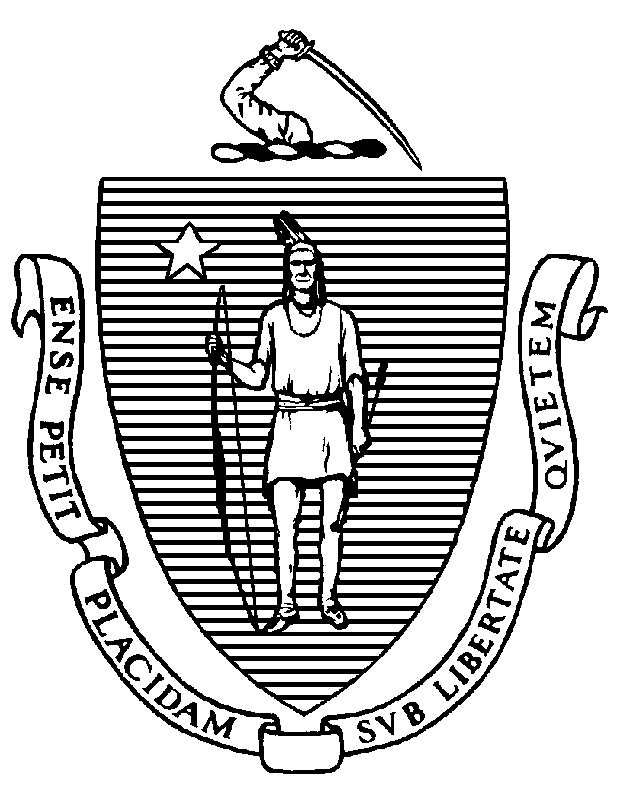 Board of Registration of Chiropractors MeetingDate: December 1, 2022       Location: Virtual       Time: 10:00 AMMicrosoft Teams MeetingClick here to join the meeting Meeting ID: 236 263 519 75Passcode: mGWRmNOr call in (audio only)+1 857-327-9245,,129403835# United States, Boston Phone Conference ID: 129 403 835#Housekeeping and Meeting Procedures (Lisa Guglietta)Call Meeting to Order (Dr. Jolly)Attendance roll callApproval of agendaGeneral BusinessConflict of Interest and Open Meeting Law Requirements (Sheila York, Esq.)Minutes from Public Meeting of November 3, 2022Set 2023 Board Meeting DatesExecutive Director Report (Lisa Guglietta)MOVEit replacing Interchange for file transferPACE trainingsWebex meeting platform/recorded meetingsCompliance MonitoringCorrective Action Report - Dr. Kevin Harrington (CHI2166)Reactivation ApplicationJulia Patz (Fischel) CHI2461 Expired 3/31/2006 (180 CEUs from 4/1/2005 to current)New BusinessOpen Session for Topics not reasonably anticipated by the Chair 48 hours before meeting      Public CommentInvestigative Conference [Closed Session: G.L. c. 112, § 65C]       Applicant Review: [Executive Session: G.L. c. 30A, § 21(a)(7) to protect the confidentiality of     medical information and an individual’s right to privacy in compliance with M.G.L. c. 4, s. 7, para. 26(c) and M.G.L. c. 214, s. 1B)]